VSTUPNÍ ČÁSTNázev komplexní úlohy/projektuPostupová práce – konvenční soustruženíKód úlohy23-u-4/AD98Využitelnost komplexní úlohyKategorie dosaženého vzděláníL0 (EQF úroveň 4)Skupiny oborů23 - Strojírenství a strojírenská výrobaVazba na vzdělávací modul(y)Rozšíření základů konvenčního soustružení Základy konvenčního soustružení ŠkolaŠKODA AUTO a.s., SOU strojírenské, o.z., tř. Václava Klementa, Mladá BoleslavKlíčové kompetenceKompetence k učení, Kompetence k řešení problémů, Kompetence k pracovnímu uplatnění a podnikatelským aktivitámDatum vytvoření14. 07. 2019 18:09Délka/časová náročnost - Odborné vzdělávání8Délka/časová náročnost - Všeobecné vzděláváníPoznámka k délce úlohyRočník(y)2. ročníkŘešení úlohyindividuálníCharakteristika/anotaceSoustružit zadanou součást dle výkresu v komplexní postupové práci.JÁDRO ÚLOHYOčekávané výsledky učeníŽák:správně čte výkresdodrží technologický postupdodrží rozměry dle výkresusplní časový limitSpecifikace hlavních učebních činností žáků/aktivit projektu vč. doporučeného časového rozvrhuSoustružení trnu dle výkresu.Metodická doporučeníBOZP při práci na soustruzích.Způsob realizaceOdborné dílny.PomůckySoustruh, nástroje, měřidla.VÝSTUPNÍ ČÁSTPopis a kvantifikace všech plánovaných výstupůŽák samostatně vyrobí součást dle výkresu.Kritéria hodnocení88 – 100 %   175 – 87 %     263 – 74 %     350 – 62 %     4  < 50 %        563 % a více – žák ovládá KNV sousružení.Doporučená literaturaJ. Řasa, V. Gabriel STROJÍRENSKÁ TECHNOLOGIE  3      Metody ,stroje a nástroje pro obrábění, Scientia Praha  2005,  ISBN 80-7183-337-1PoznámkyObsahové upřesněníOV RVP - Odborné vzdělávání ve vztahu k RVPPřílohyPostupova-prace-KNV-Soustruzeni.xlsxZadani-Vykres-postupove-prace-KNV-Soustruzeni.pdfMateriál vznikl v rámci projektu Modernizace odborného vzdělávání (MOV), který byl spolufinancován z Evropských strukturálních a investičních fondů a jehož realizaci zajišťoval Národní pedagogický institut České republiky. Autorem materiálu a všech jeho částí, není-li uvedeno jinak, je Slavomír Matějka. Creative Commons CC BY SA 4.0 – Uveďte původ – Zachovejte licenci 4.0 Mezinárodní.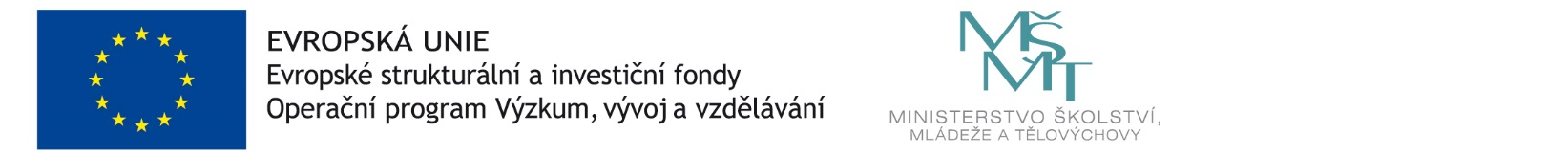 